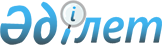 Об организации и обеспечении на территории района Магжана Жумабаева приписки граждан мужского пола Республики Казахстан 1995 года рождения к призывному участку с января по март 2012 года
					
			Утративший силу
			
			
		
					Решение акима района Магжана Жумабаева Северо-Казахстанской области от 23 ноября 2011 года N 52. Зарегистрировано Департаментом юстиции Северо-Казахстанской области 14 декабря 2011 года N 13-9-146. Утратило силу - решением акима района имени Магжана Жумабаева Северо-Казахстанской области от 8 мая 2012 года N 14

      Сноска. Утратило силу - решением акима района имени Магжана Жумабаева Северо-Казахстанской области от 08.05.2012 N 14      В соответствии с подпунктом 13) пункта 1 статьи 33 Закона Республики Казахстан от 23 января 2001 года № 148 «О местном государственном управлении и самоуправлении в Республике Казахстан», пунктом 3 статьи 17 Закона Республики Казахстан от 8 июля 2005 года № 74 «О воинской обязанности и воинской службе», постановлением Правительства Республики Казахстан от 5 мая 2006 года № 371 «Об утверждении Правил о порядке ведения воинского учета военнообязанных и призывников в Республике Казахстан» аким района РЕШИЛ:



      1. Организовать и обеспечить на территории района Магжана Жумабаева приписку граждан мужского пола Республики Казахстан 1995 года рождения, которым в год приписки исполняется 17 лет и старших призывных возрастов, ранее не прошедших приписку на территории района Магжана Жумабаева, к призывному участку с января по март 2012 года. 



      2. Контроль за исполнением настоящего решения возложить на заместителя акима района Кабдушева А.Д.



      3. Настоящее решение вводится в действие по истечении десяти календарных дней после дня его первого официального опубликования и распространяется на правоотношения, возникшие с 1 января 2012 года.      Аким района                                В. Бубенко      «СОГЛАСОВАНО»:      ВрИО начальника государственного

      учреждения «Отдел по делам обороны

      района имени Магжана Жумабаева

      Северо-Казахстанской области»              Н. Сарсымбаев
					© 2012. РГП на ПХВ «Институт законодательства и правовой информации Республики Казахстан» Министерства юстиции Республики Казахстан
				